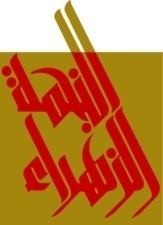 	ميزانية العنوان الثاني لسنة 2019 إرساء منظومة الطاقة الشمسية (الإفتصاد في الطاقة الكهربائيّة):المجمــــوع : 180 ألف دينار     المجمـــوع العام :180 ألف دينار 